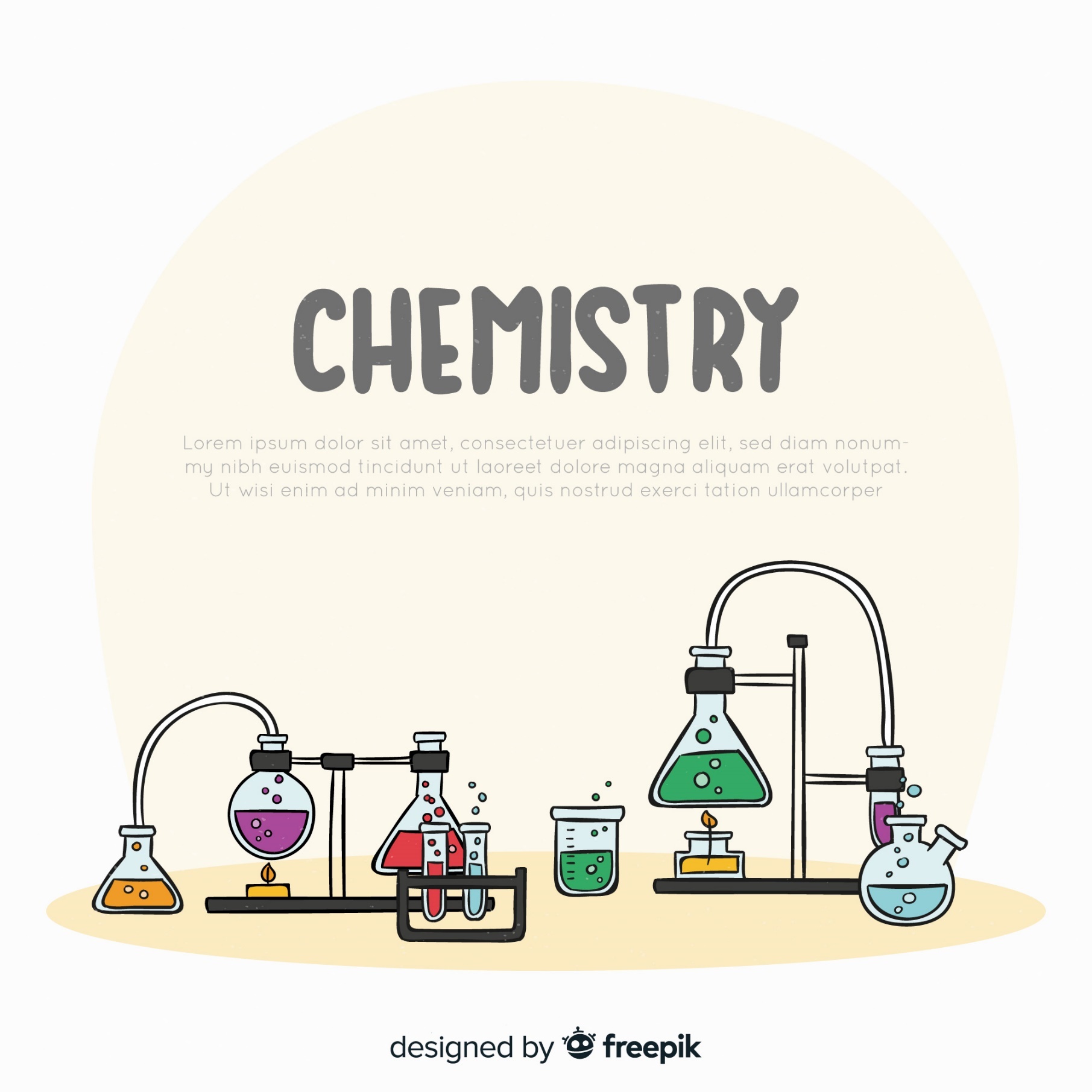 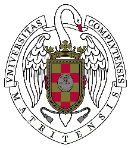 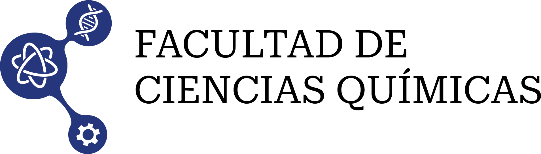 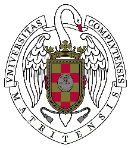 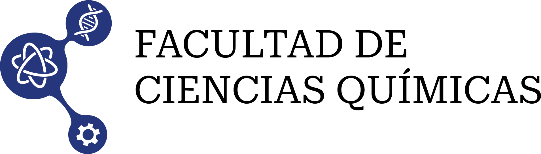 Con el apoyo y la colaboración de: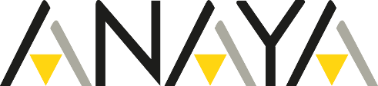 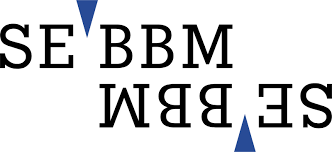 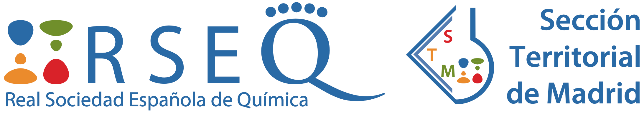 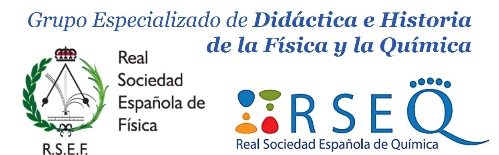 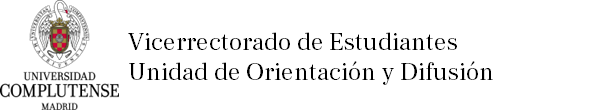 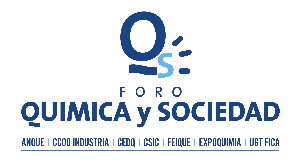 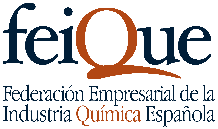 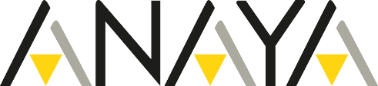 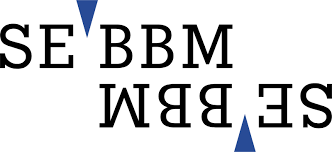 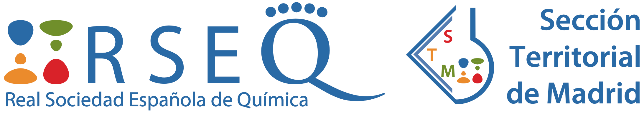 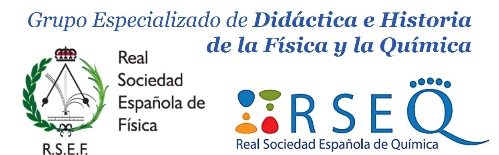 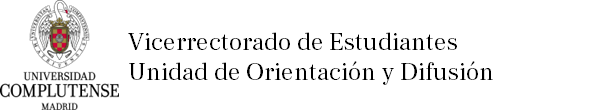 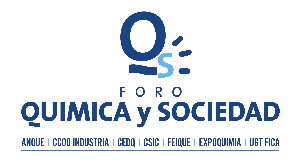 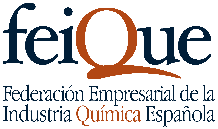 II CERTAMEN DE PROYECTOS EDUCATIVOS DE QUÍMICALa memoria se enviará al correo mbyelamo@ucm.es con el asunto “Memoria. II Certamen Proyectos Educativos” hasta el día 23 de abril de 2024 incluido.